Publicado en Valencia el 08/02/2016 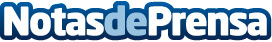 Últimas tecnologías en el tratamiento de suelos y superficiesÚltimas tecnologías, vanguardistas y destacadas en la comunidad Valenciana, que se aplican a la hora de tratar y asistir todo tipo de pavimentos, suelos y superficies, con el fin de pulir, diamantar, dar brillo, limpiar o eliminar capas que estén deterioradasDatos de contacto:José FigueresResponsable Técnico655 26 61 26Nota de prensa publicada en: https://www.notasdeprensa.es/ultimas-tecnologias-en-el-tratamiento-de Categorias: Bricolaje Interiorismo Valencia Innovación Tecnológica http://www.notasdeprensa.es